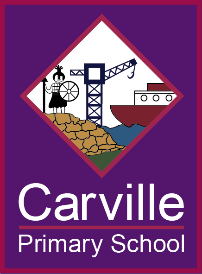 The Governing Body are seeking to appoint an enthusiastic and highly motivated teacher whose values align with ours and will support us as we, “strive to ensure that every decision we make has a positive impact on children’s wellbeing, learning and sense of purpose.”You would be joining us at an exciting time as we continue our improvement journey by becoming a North East Learning Trust (NELT) academy.Initially based in KS2, this is a wonderful opportunity for a talented and motivated professional, with a passion for teaching and an excellent knowledge of primary-aged learning. We are looking for someone who:is able to provide a positive, purposeful learning environmenthas outstanding classroom and behaviour managementcan provide good teaching and learning, improving outcomes for childrencan foster positive relationships that put children’s wellbeing firsthas good teamwork and communication skillsIf you feel you are the right person to help us broaden aspirations and raise the achievement of our children, then we would welcome your application.Carville Primary School is committed to Safeguarding and promoting the welfare of children and young people and we expect all staff and volunteers to share this commitment.  This role involves contact with children in regulated activity and as such, an enhanced Disclosure and Barring Service (DBS) will be sought, along with other relevant checks deemed appropriate. This post is exempt from The Rehabilitation of Offenders Act 1974.Closing Date: Thursday 16th May 2024 at 12.00 noonShortlisting will take place: Friday 17th May 2024Interviews will take place: Wednesday 22nd May 2024Application forms are available from:Mrs D Emmerson, School Business Manager: Tel:  0191  2342676; Email:  office@carvilleprimary.co.ukCompleted application forms, along with a covering letter addressed to the Headteacher, Mr R Harker (no more than two sides of A4), should be returned to Mrs D Emmerson.